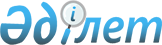 О повышении ставки земельного налога на не используемые в соответствии с земельным законодательством Республики Казахстан земли сельскохозяйственного назначения Лебяжинского района Павлодарской области
					
			Утративший силу
			
			
		
					Решение маслихата Лебяжинского района Павлодарской области от 24 июля 2015 года № 3/44. Зарегистрировано Департаментом юстиции Павлодарской области 10 августа 2015 года № 4649. Утратило силу решением маслихата Лебяжинского района Павлодарской области от 27 июля 2016 года № 24/6 (вводится в действие по истечении десяти календарных дней после дня его первого официального опубликования)      Сноска. Утратило силу решением маслихата Лебяжинского района Павлодарской области от 27.07.2016 № 24/6 (вводится в действие по истечении десяти календарных дней после дня его первого официального опубликования).

      В соответствии с пунктом 5 статьи 386 Кодекса Республики Казахстан от 10 декабря 2008 года "О налогах и других обязательных платежах в бюджет" (Налоговый Кодекс), статьей 6 Закона Республики Казахстан от 23 января 2001 года "О местном государственном управлении и самоуправлении в Республике Казахстан", Лебяжинский районный маслихат РЕШИЛ:

      Сноска. Преамбула с изменением, внесенным решением маслихата Лебяжинского района Павлодарской области от 12.04.2016 № 8/3 (вводится в действие по истечении десяти календарных дней после дня его первого официального опубликования).

      1. Повысить ставки земельного налога в 7 (семь) раз на не используемые в соответствии с земельным законодательством Республики Казахстан земли сельскохозяйственного назначения Лебяжинского района Павлодарской области.

      2. Контроль за выполнением настоящего решения возложить на постоянную комиссию Лебяжинского районного маслихата по аграрным вопросам, экологии, энергетики, транспорта и связи.

      3. Настоящее решение вводится в действие по истечении десяти календарных дней после дня его первого официального опубликования.


					© 2012. РГП на ПХВ «Институт законодательства и правовой информации Республики Казахстан» Министерства юстиции Республики Казахстан
				
      Председатель сессии

А. Шаймарданов

      Секретарь районного маслихата

К. Альтаев
